JOB APPLICATION FORM – SECTION A					    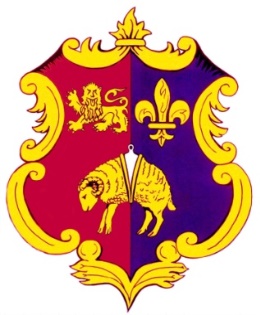 Please complete and save this form as a Word document then send it as an attachment to  Jan Smallacombe at janet.smallacombe@tavistock.gov.uk or post to Jan Smallacombe, Assistant to the Town Clerk, Tavistock Town Council Offices, Drake Road, Tavistock, Devon PL19 0AU by 12 noon on 1st December 2021.Please specify below which role you are applying for;PERSONAL DETAILS REFERENCESPlease provide the names and addresses of two referees who can comment on your suitability for this job.   The Guidance Notes provide detailed information, but please note your Work Referee must be your current or most recent employer(s) and cover a 2 year period.  Should you need to, please provide any further details on the back of this Application Form. Do not use friends or relatives for your personal reference.Personal reference                                                                          Work referenceTavistock Town Council values and develops a diverse workforce and treats all employees and applicants for employment fairlyADDITIONAL INFORMATION REQUIREDPLEASE NOTE THE FOLLOWING:Canvassing of Members of the Council directly or indirectly for any appointment under the Council will disqualify the candidate concerned for that appointment.  A candidate who fails to disclose any relationship with a Member or Employee of the Council will be disqualified for the appointment and if appointed, will be liable to dismissal without notice.In accordance with the Data Protection Act 1998 all information given on this application form will only be used to determine an applicant’s suitability for the job and will be kept only for those purposes and equal opportunities monitoring.  However, we have a duty to protect the public funds we handle so we may use the information you have provided on this form to prevent and detect fraud, especially Benefits, Council Tax, NNDR, Housing/Rents, salaries, employment, pensions and Members allowances.   We may also share this information, for the same purposes, with other organisations which handle public funds.    It will not be exchanged or sold to any third party.   Application forms for unsuccessful candidates will be retained for a period of six months before being destroyed.   JOB APPLICATION FORM – SECTION BPlease take care when completing the application form and refer to the Guidance Notes as the decision to shortlist for interview will be based entirely on the information you provide.  All jobs identify in the Person Specification essential skills / abilities / experience needed.  Make sure you have all the documents you need before you complete the form.  Unless you clearly demonstrate in your application how you meet all the requirements listed, you may not be shortlisted.  SUPPLEMENTARY INFORMATION CURRENT / MOST RECENT EMPLOYMENT  (if this is your first job, go straight to the section entitled Educational Qualifications obtained) Key duties and responsibilities: EMPLOYMENT HISTORY   Starting with your most recent appointment and working backwards,  ensure all periods of time are accounted for, and any gaps in employment explained, for example unemployment, voluntary work, travel etc.  You may attach an additional sheet if required.  Please ensure there are no gaps in the history of your employment and other experience.* Please provide Grade and spinal pay point if you have previous Local Authority experienceEDUCATIONAL QUALIFICATIONS OBTAINED  If the job requires you to hold a particular qualification, you will be asked to produce original evidence if shortlisted OTHER TRAINING AND DEVELOPMENT:  Please list below relevant job-related training, specialist training and include details of education currently being undertaken or planned.MEMBERSHIP OF PROFESSIONAL BODIES (if applicable): REASONS FOR APPLYING FOR THIS JOB (applicable to ALL applicants)Please state the reasons why you are applying for this job.   This is an important part of your application and we strongly advise you to use this opportunity to explain your suitability for the job.   This information is used to draw up a shortlist and is directly related to the fair assessment of your application.  If you do not provide sufficient evidence on these points, your application may be rejected.   In your application pack, you have been given a Job Description and Person Specification which identifies the essential and desirable experience and knowledge required for the job.   Please provide examples and evidence of your experience and abilities which relate directly to the job being applied for.  Further guidance on completing this part of the application form can be found in the Guidance Notes.Finally, if your application form is received electronically without your signature, and you are asked to attend for interview, you will be asked to sign the form at a later date, but in the meantime, please indicate your declaration that the information is correct by ticking the box below.I declare that to the best of my knowledge all the information on this form and any additional material supplied is correct and that it may be used for purposes registered by the Council under the Data Protection Act 1998.  I understand that the withholding of relevant information or providing any false or misleading statement could result in the application being rejected or summary dismissal if appointed and possible referral to the police.  Yes     the information and any additional material supplied in support of my application is correctOffice use only: REFERENCE NO.          Job applied for:  Community & Compliance Officer Title: (Mr / Mrs / Miss / Ms)  Title: (Mr / Mrs / Miss / Ms)  Title: (Mr / Mrs / Miss / Ms) First Names:First Names:Surname:Surname:Surname:First Names:First Names:Previous surname (if applicable):Previous surname (if applicable):Previous surname (if applicable):First Names:First Names:Address:Address:Address:ContactsContactsAddress:Address:Address:Home Telephone No:Address:Address:Address::Address:Address:Address:E-mail:Postcode:Business number if we can contact you at work:National Insurance No.: National Insurance No.: Date of Birth:      Date of Birth:      NameNameName and role within the CompanyName and role within the CompanyRelationship to applicantRelationship to applicantPeriod workingfor that person/CompanyPeriod workingfor that person/CompanyAddress: Address: Address: Address: Address: Address:Address:Address:Address:Address:Postcode:Tel No:Postcode:Tel No:E-mail: E-mail:Please be aware that all appointments are subject to the receipt of two satisfactory references.Please be aware that all appointments are subject to the receipt of two satisfactory references.Please be aware that all appointments are subject to the receipt of two satisfactory references.Please be aware that all appointments are subject to the receipt of two satisfactory references.Please be aware that all appointments are subject to the receipt of two satisfactory references.Please be aware that all appointments are subject to the receipt of two satisfactory references.Please be aware that all appointments are subject to the receipt of two satisfactory references.Please be aware that all appointments are subject to the receipt of two satisfactory references.Please be aware that all appointments are subject to the receipt of two satisfactory references.Please be aware that all appointments are subject to the receipt of two satisfactory references.Please give details of any “unspent” convictions as defined in the Rehabilitation of Offenders Act 1974.  Unless the nature of the position allows Tavistock Town Council’s interviewing managers to ask questions about an entire criminal record we only ask about “unspent” convictions.  A criminal record will not necessarily be a bar to obtaining a position at the Council.Are you related to any Councillor or Employee of the Council?                                Yes      No If yes, please provide their name and position. Have you worked for Tavistock Town Council or any other local authority via a    Yes     No Temporary Employment Agency within the last six months?  If so, give details.Have you ever been dismissed from any previous employment?                             Yes     No  If yes, please indicate which employment and specify the reasons for your dismissal. Have you received a redundancy payment or a pension from previous Local Authority employment?                                                                                          Yes     No If so, please state employer’s name  and month / year the payment or pensionwas received.If you have a disability, are there any arrangements we can make for you if you are called for an interview and/or an assessment centre? (e.g. ground floor venue, hearing loop, sign language interpreter, audio tape, etc)Office use only: REFERENCE NO.          Job applied for:  Community & Compliance OfficerDo you hold a full valid current driving licence?     Yes      No     N/A Do you have access to transport?     Yes      No     N/A Under the Working Time Regulations 1998, the Council must monitor the hours worked by its employees.   Please confirm whether this will be your only employment.  If not, please provide details including days and hours worked / work pattern.     Yes      No     Name and address of current or most recent employer:Telephone number of employer:Job title:Date appointed:Notice required:Date left  (if applicable):Present Salary** please provide grade and spinal point if you have previous Local Authority experience Reason for leaving:FromDD/MM/YYYYToDD/MM/YYYYName and address of EmployerJob title andbrief description of duties Salary * and reason for leavingRelevant Qualifications (e.g. CSE, GCSE, ‘O’/’A’ Level, NVQ, Degree, professional or equivalent)  Subject(e.g. English, Mathematics, Business Administration, Law)Grade(e.g. A, B, C, 1, 2, 3, Distinction, Pass School/College/Institution (where qualifications achieved)Office use onlyCertificates checked by: Title and brief description of course/qualificationDateDD/MM/YYYY Institute or AssociationLevel of Membership Membership NumberHow Obtained (e.g. election or qualification)Date obtainedDD/MM/YYYYPlease extend this section if necessary but note that your statement should not exceed 500 words in total.Signature:Date